Polska Federacja Stowarzyszeń Rzeczoznawców Majątkowych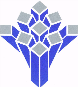 ul. Nowogrodzka 50, 00-695 WarszawaKomunikatUprzejmie informujemy, że szkolenie na temat:„Kosztorysowanie dla rzeczoznawców majątkowych.” Organizowane przez Polską Federację Stowarzyszeń Rzeczoznawców Majątkowych -odbędzie się w dnia – 26-27 maja 2017r.Początek godzina 10.00Miejsce: Warszawa, Ul. Nowogrodzka 50/430 – sala Konferencyjna-Wykładowca: Maciej KsiążekKoszt uczestnictwa obejmuje 2 dniowy udział w szkoleniu, autorskie materiały szkoleniowe w wersji elektronicznej, zaświadczenie, serwis kawowy, obiad i wynosi:dla osób* należących do sfederowanych stowarzyszeń 700,00 zł dla osób* nienależących do stowarzyszeń 910,00 złrzeczoznawcy posiadający certyfikat REV mają 10% zniżki od ceny szkolenia.- dla osób nieposiadających uprawnień zawodowych– do ceny doliczamy 23% VAT-.Wpłaty prosimy dokonać na numer konta z dopiskiem  kosztorysowanie. Pekao S.A. 10 1240 6218 1111 0000 4612 957400-695 Warszawa, ul. Nowogrodzka 50Potwierdzenie udziału w pierwszej kolejności, następnie kopię wpłaty proszę przesłać do dnia11.05.2017r. do biura Federacji, najlepiej na  e-mail  krystyna.traczyk@pfsrm.pl  lub  faksem na nasz numer  22/627 07 79 Liczba miejsc ograniczona ( 12- 36 osób) o udziale decyduje kolejność nadesłanych POTWIERDZEŃ		/ druk POTWIERDZENIE udziału    zwrot do FederacjiKontakt:PFSRM – Krystyna Traczyk	     tel. 22/627 11 42 e-mail: krystyna.traczyk@pfsrm.plPolska Federacja Stowarzyszeń Rzeczoznawców Majątkowychul. Nowogrodzka 50, 00-695 WarszawaPOTWIERDZENIEpotwierdzam udział w szkoleniu: - „Kosztorysowanie dla rzeczoznawców majątkowych.”.w dniach 26-27 maja 2017 r.Proszę o wystawienie faktury VAT na:NIP:(pieczęć firmowa)Oświadczam, że wyrażam zgodę na przetwarzanie moich danych osobowych przez Polską Federację Stowarzyszeń Rzeczoznawców Majątkowych zgodnie z ustawą z dnia 29 sierpnia 1997 o ochronie danych osobowych (tj. Dz. U. nr 101 z 202 r., poz. 926 z późniejszymi zmianami).                                                                 .............................................................. (podpis)Szczegółowy rozkład materiałuKosztorysowanie dla rzeczoznawcówDzień pierwszy 10.00-17.00Sesja przedpołudniowa1.	Wstęp do podejścia kosztowego2.	Metoda szczegółowa i uproszczona kalkulacji kosztorysowej3.	Określanie wartości odtworzeniowej4.	Technika elementów scalonych, wskaźnikowa i szczegółowaSesja popołudniowa1.	Nauka obsługi najpopularniejszych programów do kosztorysowania2.	Zuzia3.	Norma Pro4.	Odpowiedzi na pytania  i wątpliwości, analiza przypadkówDzień drugi  09.00-15.45Sesja przedpołudniowa1.	Ćwiczenia praktyczne - normy w budownictwie2.	Ćwiczenia praktyczne – przedmiarowanie i obmiarowanie3.	Ćwiczenia praktyczne – IRS, IMB, BRB4.	Ćwiczenia praktyczne - BCOSesja popołudniowa1.	Ćwiczenia praktyczne – omówienie przykładowego operatu2.	Ćwiczenia praktyczne – omówienie przykładowego operatu3.	Źródła informacji o aktualnych cenach4.	Odpowiedzi na pytania  i wątpliwości, analiza przypadkówMETODY SZKOLENIOWE• wykład, ćwiczenia• analiza rzeczywistych przypadków i kopii oryginalnych dokumentów• dyskusjamgr inż.  Maciej KsiążekUWAGA!Adresy i nr telefonów hoteli: (najtańszych)Hotel SCSK Żurawia Warszawahttp://www.rezerwuje.com/hotele-Warszawa/hotel-SCSK-Zurawia/galeria00-680 Warszawa, ul. Żurawia 47 (centrum)tel.  22/ 630 05 00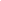 Pokoje gościnne PAN, ul. Twarda 51/55 tel.22/620 62 26- cena za łóżko od 85zł. bez śniadań (pokoje 2os. z łazienką)Hotel Premiere Classe http://www.premiere-classe-warszawa.pl/pl/rooms.aspx
ul. Towarowa 2, 00-811 Warszawa  tel.22/624 08 00ZawartoĹÄ mapy ©2008 PPWK, Tele Atlas - Warunki korzystania z usĹugi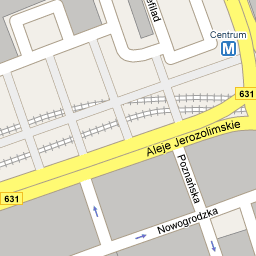 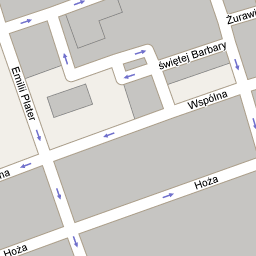 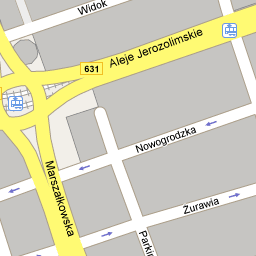 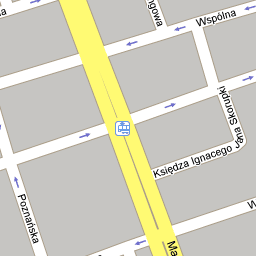 Hotel  Logos ul. Wybrzeże Kościuszkowskie 31/33 tel.22/622-89-92Capital Apartmentswww.capitalapartments.pl        tel. 22/635 38 38ZawartoĹÄ mapy ©2008 PPWK, Tele Atlas - Warunki korzystania z usĹugiNazwisko i ImięAdresTel.e-mail;Nr uprawnieńPrzynależność do stowarzyszenia